	       Fastenzeit 2015		Einladung zum Fasten (Ändern der Gewohnheiten – Schaffen von Freiräumen – Achtsamkeit üben)Informationsabend (obligatorisch)Montag, 16. März 2015 um 20 Uhr im Musikraum der katholische Kirche BirsfeldenErklärungen / Vorbereitung / Fragen / Literatur* Individuell nach InformationsabendSamstag	28. März 2015	Einstiegstag	*Sonntag	29. März	Vorbereitungstag	*Montag	30. März	1. Fasttag	1. Treffen	12.00 – 13.30 Uhr Dienstag	31. März	2. Fasttag	2. Treffen	12.00 – 13.30Mittwoch	01. April	3. Fasttag	3. Treffen	12.00 – 13.30Donnerstag	02. April	4. Fasttag	4. Treffen	12.00 – 13.30Karfreitag	03. April	Fastenbrechen	5. Treffen	12.00 – 13.30Samstag	04. April	Aufbautag	*Ostern	05. April	Ausstiegstage	*Treffen:	jeweils im Musikraum  	entspannen – austauschen bei Tee – Körperübungen – spiritueller Impuls –entspannenKosten:	Beitrag für Fastenopfer - Richtpreis 50 FrankenAuskunft:	Hans Kästli, Tel. 061 313 03 55 / Pfarreirat Bruder Klaus Birsfelden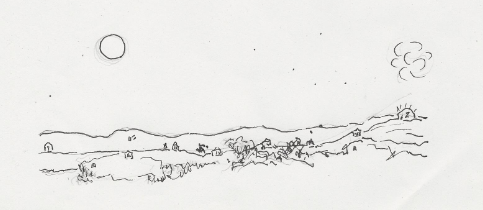 